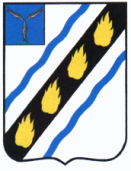 АДМИНИСТРАЦИЯ ПУШКИНСКОГО  МУНИЦИПАЛЬНОГО ОБРАЗОВАНИЯ
СОВЕТСКОГО МУНИЦИПАЛЬНОГО РАЙОНА САРАТОВСКОЙ ОБЛАСТИ
П О С Т А Н О В Л Е Н И Е от 30.09.2020 №115 р.п. ПушкиноО внесении изменений в постановление администрации Пушкинского муниципального образования от 30.01.2019 № 03а «Об утверждении Правил внутреннего трудового распорядка для работников администрации Пушкинского муниципального образования Советского муниципального района Саратовской области»В соответствии с Трудовым кодексом Российской Федерации, Федеральным законом от 02.03.2007 № 25-ФЗ «О муниципальной службе в Российской Федерации», руководствуясь Уставом  Пушкинского муниципального образования, администрация Пушкинского муниципального образования ПОСТАНОВЛЯЕТ:1. Внести в постановление администрации Пушкинского муниципального образования от 30.01.2019 № 03а «Об утверждении Правил внутреннего трудового распорядка для работников администрации Пушкинского муниципального образования Советского муниципального района Саратовской области» (с изменениями от 22.05.2020 №47; от 07.07.2020 №68)  следующие изменения:- подпункты  «б», «в» пункта 6 раздела 2 изложить в новой редакции:«б) трудовую книжку и (или) сведения о трудовой деятельности, оформленные в установленном законодательством порядке, за исключением случаев, когда трудовой договор (контракт) заключается впервые; в) документ, подтверждающий регистрацию в системе индивидуального (персонифицированного) учета, за исключением случаев, когда трудовой договор (контракт) заключается впервые».2. Настоящее постановление вступает в силу со дня официального опубликования (обнародывания) в установленном законом порядке.Глава администрацииПушкинского муниципального образования		                   Н.И. Павленко 